T.C.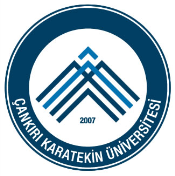 ÇANKIRI KARATEKİN ÜNİVERSİTESİKızılırmak Meslek YüksekokuluGörev Dağılım ÇizelgesiÜst Birim: Kızılırmak Meslek Yüksekokulu MüdürlüğüBirim: Yüksekokul SekreterliğiAlt Birim: Mali İşler, Taşınır Kayıt Yetkilisi, Öğrenci İşleriPersonel: Berkin ARCAN     TEKNİKERA-Yürütülecek görevler şunlardır:1Tüketim ve demirbaş (eğitim malzemeleri, kırtasiye, bina bakım ve onarım malzemeleri, ahşap ve metal malzemeleri, elektronik donanım ve teknolojik malzemeleri, makine ve teçhizat alım ve bakımları vb.) malzemenin satın alınması sonrası kayıt ile ilgili işlemlerini yapmak,2Her türlü malzemenin depoya giriş-çıkış iş ve işlemlerini mevzuata uygun olarak yapmak, 3Taşınır işlem fişi, zimmet fişi, sayım tutanağı vb. evrakı usulüne uygun olarak düzenlemek, kayıt altına almak ve arşivlemek, 4Kişisel odalar ile laboratuvar, koridor, sınıf gibi ortak kullanım alanlarındaki dayanıklı taşınırlar için Dayanıklı Taşınır listelerini oluşturmak, ilgili kişilere zimmetlenmesini sağlamak,5Yüksekokulun malzeme taleplerini, amirlerinin bilgisi dâhilinde ve ambar mevcudu oranında karşılamak, biten ya da bitmek üzere olan malzeme durumunu amirlerine düzenli olarak bilgisini vermek, 6Tüketime verilen malzemelerin TİF düzenleyerek çıkış kaydını yapmak. Üçer aylık tüketim çıkış raporlarının hazırlanması, 7Yüksekokula  gelen devir, hibe ve bağışların giriş kaydını yapmak, zimmet fişini hazırlamak, takibini ve birimlere dağıtılmasını sağlamak, 8Projelerden alınan taşınırların kayıt ve işlemlerini yapmak,  Dayanıklı taşınırları zimmet fişi karşılığı kullanıma vermek, zimmet listelerini hazırlayarak güncellemek, 9Taşınır malzemelerinin kaybolma, çalınma, yıpranma ve hurdaya ayrılması durumları için amirinin bilgisi dâhilinde mevzuata uygun olarak kayıtlardan düşülme işlemlerini yapmak,  Muayenesi veya kontrolü gereken taşınır malzemelerin tahlil ve kontrolünü takip etmek. 10Taşınırların yılsonu sayım işlemlerini yaparak sayım tutanakları ile döküm cetvellerini düzenlemek, Strateji Geliştirme Dairesi Başkanlığına sunmak,11Yıllık Bütçe tasarısı hazırlanmasında mutemetlik ile koordineli olarak çalışmak,12Yüksekokulun ihtiyaç duyduğu mal, malzeme alımlarına ait satın alma evraklarını hazırlamak ( piyasa araştırması, mal muayene kabul,  onay ve ödeme emri tekliflerin vb.) 13Yüksekokulun ihale işlerini, Avans ve Kredi Mutemetliği görevini yürütmek, mahsupları düzenlemek, teslim evrakları ile birlikte Strateji Geliştirme Daire Başkanlığı’na sunmak,14Yüksekokulun Öğrenci İşleri ile ilgili işleri yapmak.14Fakültenin Aylık ve Yıllık Faaliyet Raporları dâhil görev alanı ile ilgili raporları ve planları hazırlamak, bunlar için temel teşkil eden istatistikî bilgileri tutmak,15Yapılan iş ve işlemlerde üst yöneticileri bilgilendirmek, yapılamayan işleri gerekçeleri ile birlikte açıklamak. Çalışma ortamında iş sağlığı ve güvenliği ile ilgili hususlara dikkat etmek, tasarruf tedbirlerine uymak, Çalışma sırasında çabukluk, gizlilik ve doğruluk ilkelerinden ayrılmamak, 16İlgili kanun ve mevzuatlarla verilen diğer görevleri yerine getirmek.     ONAYLAYAN                                                                          Gül GÜRBÜZ                                                                          Yüksekokul Sekreteri